WHAT DOES IT MEAN TO BELONG TO A FAITH COMMUNITY?  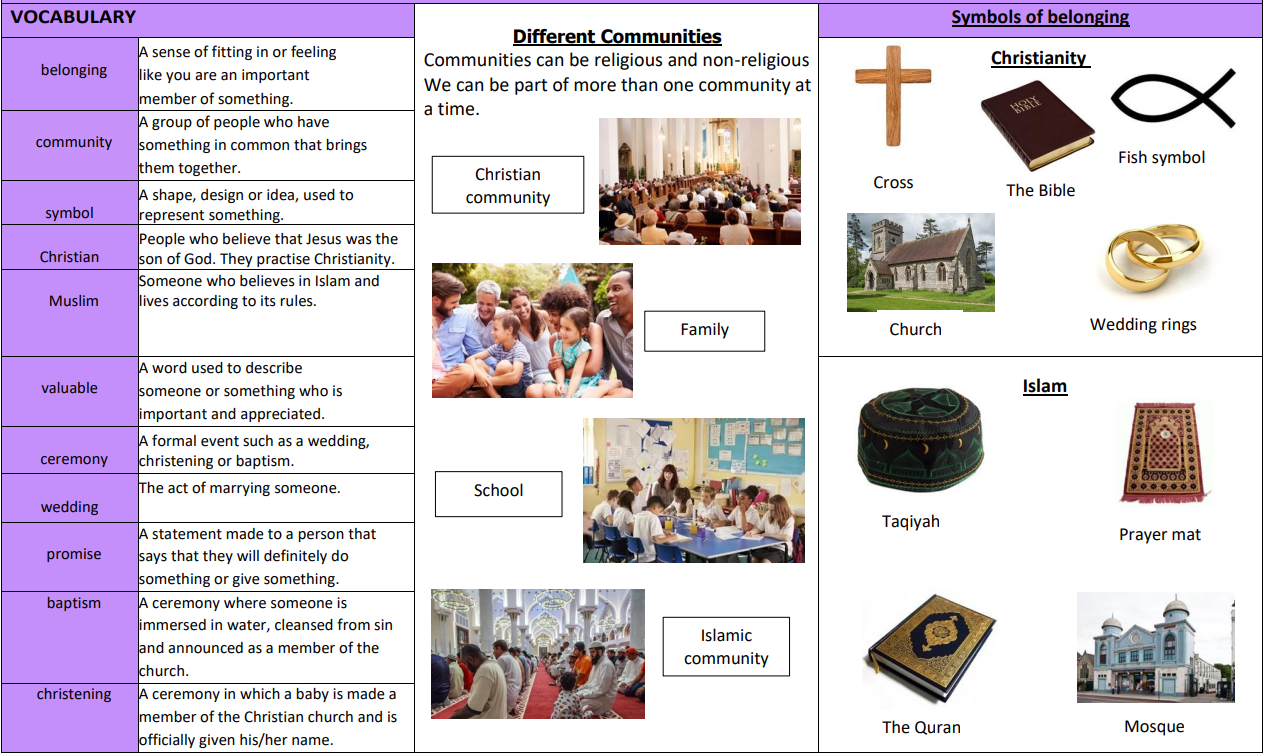 